B737-800 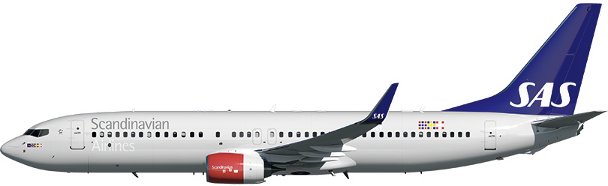 
CompartmentsSliding Carpet:In an effort to improve the working environment of the loading personnel and to facilitate the loading of baggage, cargo and mail, a sliding carpet loading system is installed in compartments according to the table below. No HEA, AVI or any dangerous goods may be loaded in a compartment with sliding carpet. To fulfil requirements for items weighing up to 149 kg that need to be secured, any one-carpet area must be loaded volumetrically full.Maximum weights and volumes:This table shows the maximum weights and volumes per compartment 1, 2, 3 and 4: Maximum dimension tables: Compartment 1 + 2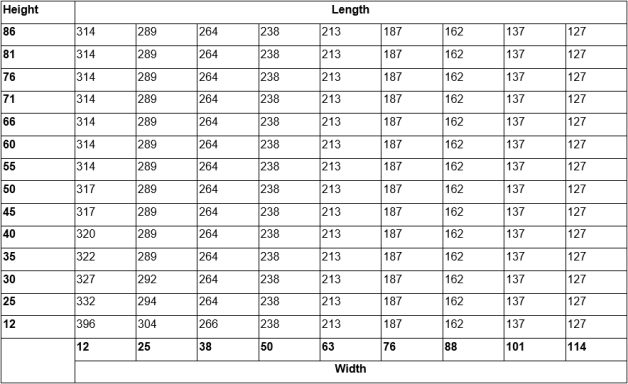  Compartment 3 + 4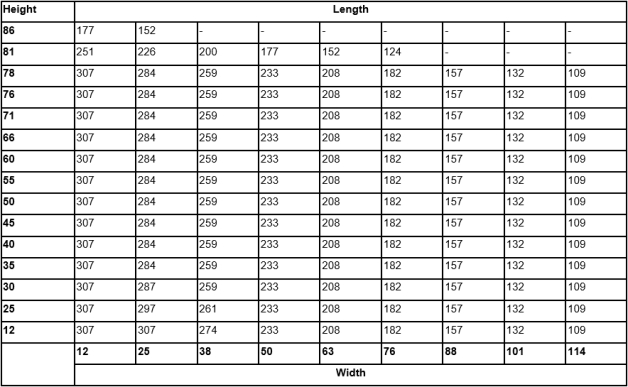 Air conditioning system: 
RestrictionsDangerous GoodsDry Ice: Maximum amount in Compartment.  Note: Not to be loaded in the same hold as Live Animals (AVI).Radioactive Materials: Maximum Transport Index (TI) Note: The maximum allowed TI per package (or group of packages), is depending on the height of the package (or group of packages).Radioactive Materials: Maximum Package/Group Height and Separation DistanceThe below table shows:The maximum allowed height per package (or group of packages).The minimum separation distance (horizontally) between packages (or groups of packages).Note: Use the column for Minimum separation distance when:the package/group height, orthe Transport Index (TI)exceeds the permitted values for grouping packages together. HeavyThe maximum weight for HEA onboard a B737 is 400 kg due to lashing capacities. The below table is a function of the number of tie down points and running load limit.Human RemainsNo aircraft restrictions other than maximum dimensions, area load and maximum load in hold, but always check SIRIUS for current restrictions on origin, destination and possible embargoes.Live AnimalsSAS has two animal codes that differ from the IATA standard.AVC – Crustaceans AVF - Aquatics and live fishNote: Crustaceans, aquatics and live fish can be secured by volumetrically filling the compartment. AVC and AVF can be loaded together with EAT, AVF can be loaded together with ICE.Most live animal shipments must be treated as wet cargo. Therefore, plastic sheeting or tarpaulin must be placed under live animal containers in order to avoid soilage of aircraft holds, ULD’s and other loadIsolation from Cold Transfer Beneath Animal CagesLoaded animal cages need to be insulated from cold transfer, as the aircraft does not have heated floors in the cargo compartments. Insulation can be made by various methods, such as: Spreader boards under the cage; insulating material, blankets etc.Note: If the insulating material also can absorb fluids, the LAR requirement to have plastic under the boxes or cages can be ignored.Note [1] * Any other load in CPT 2 needs to be tied down.** Compartment 4 may only be used, if no other option is available. CPT 4 shall in that case only contain the animal crate.Live Human OrgansLive Human Organs (LHO) shall be loaded in compartment 2, as close as possible to the cargo door.STOOG, in coordination with STOOG and STOG3, may grant an exception to stow LHO in cabin.Restriction: Separate from Radioactive materials by at least 0,5 meters.PerishablesNo aircraft restrictions other than maximum dimensions, area load and maximum load in hold, but always check SIRIUS for current restrictions on origin, destination and possible embargoes.SensitiveNo aircraft restrictions other than maximum dimensions, area load and maximum load in hold, but always check SIRIUS for current restrictions on origin, destination and possible embargoes.ValuableNo aircraft restrictions other than maximum dimensions, area load and maximum load in hold, but always check SIRIUS for current restrictions on origin, destination and possible embargoes.VulnerableNo aircraft restrictions other than maximum dimensions, area load and maximum load in hold, but always check SIRIUS for current restrictions on origin, destination and possible embargoes.Document info:CompartmentCompartmentCompartmentCompartmentAircraft type1234B737-800--Installed-CompartmentCompartmentCompartmentCompartmentWith sliding carpet1               2               34                Weight (kg)88826703531667Combined weight (kg)     3358335841984198Area load (kg/m2)732732732732Volume (m3)4,3914,6419,003,85CompartmentCompartmentCompartmentCompartmentWithout sliding carpet1               2               34                Weight (kg)88826703777667Combined weight (kg)     3558355845074507Area load (kg/m2)732732732732Volume (m3)4,3914,6420,753,85CompartmentDescription1 and 2The temperature inside the compartments is thermostatically controlled for heating only. Typical in-flight temperatures vary between 15 and 30 degrees centigrade (C°).Both compartments are incorporated in the pressurization system, but the ventilation is very poor.3 and 4The compartments usually maintain a temperature of 0 degree centigrade (C°) or slightly higher.Both compartments are incorporated in the pressurization system, but the ventilation is very poor.Maximum amount of ICE per compartmentMaximum amount of ICE per compartmentMaximum amount of ICE per compartmentMaximum amount of ICE per compartmentA/C versionMaximum amount 
of ICE per A/C1234B737-800400400400400400Max TI pr. Compartment Max TI pr. Compartment Max TI pr. Compartment Max TI pr. Compartment A/C versionMax TI pr. aircraftMax TI pr. package
(or Group of packages)1234 B737-80010See note below   2440Transport Index
(TI) per package
(or group of
packages)Max. height per
package (or
group of
packages) (cm)Min. separetion
distance
horizontally (cm)Category0.0No restrictionNo restrictionI – White (RRW)0.0–1.077100II – Yellow (RRY)1.1–2.057150III – Yellow (RRY)2.1–3.037210III – Yellow (RRY)More than 3Not allowedNot allowedIII – Yellow (RRY)Max. Weight per HEA in CompartmentsMax. Weight per HEA in CompartmentsMax. Weight per HEA in CompartmentsMax. Weight per HEA in CompartmentsMax. Weight per HEA in CompartmentsAircraft typeCpt 1Cpt 2Cpt 3Cpt 4B737-800360 kg400 kgEmbargoEmbargoMaximum qty in compartment (kg)Maximum qty in compartment (kg)GroupAnimal, Example1 + 23 + 41Tropical fish, fishNo limitNo limit2Shrimps, reptiles, snakes, crabs, frogs, oysters     No limitNo limit3Cats, dogs, other petsSee note 1See note 14Other animals275n/aNumber of Animal CagesFlight Time:
Less than 2 hoursFlight Time:
2 hours and Above1Plan the crate in CPT 1. no other load allowed in CPT 1.Plan the crate in CPT 1. no other load allowed in CPT 1.2 or morePlan one in CPT 1, no other load allowed in CPT 1.Plan the second crate in CPT 2* or 4**.Plan one in CPT 1, no other load allowed in CPT 1.Plan the second crate in CPT 2*.Author:Approved by:Effective date:Michael Beck, CPHFDMichael Beck, CPHFD03APR2017Document review date:Document review by:Department:27MAR2023Michael Beck, CPHFDCPHFDSCM Document:sascargo.com:Live Document:YesYesYes